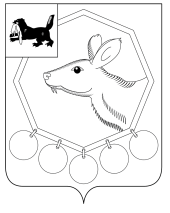 КОНТРОЛЬНО - СЧЕТНАЯ ПАЛАТАМО «Баяндаевский район»ЗАКЛЮЧЕНИЕ № 9-зПО РЕЗУЛЬТАТАМ ЭКСПЕРТИЗЫ ОТЧЕТА ОБ ИСПОЛНЕНИИ БЮДЖЕТА МУНИЦИПАЛЬНОГО ОБРАЗОВАНИЯ «НАГАЛЫК» ЗА 2014 ГОДс. Баяндай                                                                             30 апреля 2015 года         Аудиторское заключение составлено аудитором  Контрольно – счетной палаты МО «Баяндаевский район» Дамбуевым Ю.Ф.,  инспектором Борхоновым А.М. по результатам экспертизы отчета об исполнении бюджета муниципального образования «Нагалык» за 2014 год» в соответствии со статьей 264.4 Бюджетного кодекса Российской Федерации, Положением о бюджетном процессе муниципального образования «Нагалык»  в редакции решения Думы МО «Нагалык» от 21.12.2012г. №21.1, Решением Думы муниципального образования «Баяндаевский район» от 04.10.2011г. №21/5 «Об утверждении Положения о Контрольно-счетной палате муниципального образования «Баяндаевский район», соглашением о передаче полномочий по осуществлению внешнего муниципального финансового контроля Контрольно-счётной палате муниципального образования «Баяндаевский район» №23 от 25.12.2013г.  и  иными актами действующего федерального и областного законодательства.Подготовка заключения осуществлена на основании обращения Главы МО «Нагалык»  «О проведении экспертизы годового отчета об исполнении бюджета муниципального образования «Нагалык» за 2014 год.При проведении экспертизы проанализированы данные годового отчета  об исполнении бюджета МО «Нагалык» за 2014 год и использованы нормативные правовые документы, регулирующие бюджетные правоотношения.Соблюдение бюджетного законодательства при организацииисполнения бюджета МО «Нагалык»Муниципальное образование «Нагалык» наделено статусом сельского поселения Законом Усть-Ордынского Бурятского автономного округа от 30.12.2004г.  №67-ОЗ «О статусе и границах муниципальных образований Аларского, Баяндаевского, Боханского, Нукутского, Осинского, Эхирит-Булагатского районов Усть-Ордынского Бурятского автономного округа».При составлении, рассмотрении, утверждении и исполнении бюджета муниципального образования «Нагалык» на 2014 год администрация и Дума МО «Нагалык» руководствовались Бюджетным кодексом Российской Федерации, областным бюджетным законодательством, Уставом МО «Нагалык».Бюджетный процесс в МО «Нагалык» регламентировался в 2014 году Положением о бюджетном процессе в муниципальном образовании «Нагалык» (далее – Положение о бюджетном процессе), в редакции решения Думы МО «Нагалык» от 21.12.2012г. №21.1, а также Положением о бюджетном процессе определялись участники бюджетного процесса, порядок составления, рассмотрения, утверждения и исполнения бюджета, а также осуществление контроля за его исполнением.В соответствии с п.2 ст. 172 главы 20 «Основы составления проектов бюджетов» Бюджетного кодекса РФ составление бюджета МО «Нагалык» на 2014 год основывалось на:- прогнозе  социально-экономического развития муниципального образования «Нагалык» на 2014-2016 годы;- основных направлениях  бюджетной и налоговой политики МО «Нагалык» на 2014 год, утвержденных администрацией МО «Нагалык»В соответствии со статьей 184.2 главы 21 «Основы рассмотрения и утверждения бюджетов»  при составлении бюджета МО «Нагалык» на 2014 год разработаны документы:- основные направления бюджетной и налоговой политики;- предварительные итоги социально-экономического развития;- прогноз социально-экономического развития муниципального образования «Нагалык»;- среднесрочный финансовый план.В решении о бюджете МО «Нагалык» на 2014 год содержатся основные характеристики бюджета, к которым относятся общий объем доходов, общий объем расходов и дефицит бюджета, предусмотренные ст.184.1 «Общие положения» БК РФ, а также составлены:- прогнозируемые доходы бюджета МО «Нагалык» на 2014 год;- перечень главных администраторов доходов бюджета МО «Нагалык»;- распределение бюджетных ассигнований по разделам и подразделам классификации расходов бюджетов Российской Федерации;- распределение бюджетных ассигнований по разделам и подразделам, целевым статьям, видам классификации расходов бюджета муниципального образования «Нагалык» на 2014 год;- распределение бюджетных ассигнований по главам, разделам, подразделам, целевым статьям и видам классификации расходов бюджета в ведомственной структуре расходов бюджета на 2014 год.Бюджет на 2014 год утвержден решением Думы МО «Нагалык» от 25.12.2013г.  №38 «О бюджете на 2014 год и плановый период 2015 и 2016 годов» в срок, согласно ст. 25 Положения о бюджетном процессе в МО «Нагалык. Первоначально бюджет МО «Нагалык» на 2014 год утвержден со следующими основными характеристиками бюджета:- общий объем доходов в сумме   5322,1 тыс. руб., в том числе безвозмездные поступления в сумме 4533,1 тыс. руб., дефицит бюджета в сумме  39,4 тыс. руб., или 5%  от объема доходов без учета утвержденного объема безвозмездных поступлений, что соответствует п.3 ст.92.1 БК РФ, общий объем расходов планировался в сумме 5361,5 тыс. руб.В течение финансового года в бюджет МО «Нагалык»  на 2014 год были внесены изменения в сторону увеличения, которые указаны в таблице 1.Таблица 1           Изменения внесенные в бюджет МО «Нагалык» на  2014 годОснованиями для внесения изменений в параметры бюджета МО «Нагалык» на 2014 год в течение финансового года явилось наличие изменений в объеме предоставления безвозмездных поступлений из бюджетов других уровней.Организация исполнения бюджета МО «Нагалык» возложена на администрацию МО «Нагалык». Исполнение бюджета администрацией МО «Нагалык» организовано на основе решения о бюджете на 2014 год и на плановый период 2015 и 2016 годов.Годовой отчет об исполнении бюджета МО «Нагалык» представлен в КСП МО «Баяндаевский район» 26.03.2015г. в срок, определенный статьей 264.4 Бюджетного кодекса Российской Федерации, в соответствии с которой годовой отчёт об исполнении местного бюджета для подготовки заключения на него представляется в контрольный орган не позднее 1 апреля года следующего за отчетным.II. Общая характеристика исполнения бюджета МО «Нагалык» за 2014 год.	Бюджет поселения с последними изменениями и дополнениями, утвержденными решением Думы МО «Нагалык» от 30.12.2014г. №54 утвержден по доходам в сумме 7825,4 тыс. руб. и расходам в сумме 7860,8 тыс. руб.Основные прогнозируемые объемы доходов и расходов бюджета МО «Нагалык»  на 2014 и их исполнение приведены в таблице 2.Таблица 2Основные прогнозируемые объемы доходов и расходовбюджета  МО «Нагалык»  на 2014 и их исполнениеВ течение 2014 года в доходную и расходную части бюджета вносились изменения. Увеличение бюджетных назначений в окончательной редакции по сравнению с первоначальной редакцией  было осуществлено по доходам бюджета на 2503,3 тыс. руб.,  или на 47,0%,   в том числе:-  по группе «Налоговые и неналоговые доходы»  -  уменьшение на 40,4 тыс. руб., или на 5,1%; - по группе «Безвозмездные поступления» - увеличение на 2543,7 тыс. руб., или на 56,1% .Расходы бюджета по сравнению с первоначальной редакцией увеличены  на 2499,2 тыс. руб., или на 46,6%.Остаток денежных средств на лицевом счету МО «Нагалык» на 01.01.2014 г. составил 47597,18 руб., в том числе: собственные доходы 38150,29 руб., дотация района 9446,89 руб.По данным отчета об исполнении бюджета МО «Нагалык» за 2014 год» доходы составили  6854067,25 руб., расходы составили 6847556,87 руб.Остаток денежных средств на лицевом счету МО «Нагалык» на 01.01.2015 г. составил 54107,56 руб., в том числе: акцизы 32856,47 руб. III. Исполнение доходной части бюджета МО «Нагалык»Исполнение доходной   части  бюджета  за  отчетный  период  составило  6854,1 тыс.  руб. Безвозмездные поступления за отчетный период поступили в размере 6090,4 тыс. руб.  или  86,1%  от плановых сумм, из них дотации – 1919,4 тыс. руб.  или  96,3%  к  годовому  назначению, субвенции – 92,7 тыс. руб.  или 100,0% к годовому назначению, субсидии – 4078,3 тыс. руб., или  81,7%.Собственных  доходов    получено  763,7 тыс. руб. или  102,1% от годового назначения.     Наибольший  удельный вес в объеме  собственных  доходов занимают  налоги на товары, работы, услуги, реализуемые на территории РФ – 45,6 %,  поступление составило   347,9 тыс. руб. или  104,0  % от годового назначения. Поступление налога на доходы физических лиц составило 212,1 тыс. руб. или 27,8% от общей суммы собственных доходов и 99,1% от плана.Налог на имущество за 2014 год составил 124,2 тыс. руб. или 16,3 % от общей суммы собственных доходов, исполнение составило 102,9% от  годового назначения.	 IV. Исполнение расходной части бюджета МО «Нагалык»	За 2014 год  за счет всех видов доходов  исполнение по расходам составило в  сумме 6847,6 руб. или 87,1 % от объема расходов, предусмотренных решением  «О бюджете  на 2014 год и плановый период 2015 и 2016 годов»  муниципальным образованием «Нагалык».  	Итоги исполнения бюджета МО «Нагалык» за 2014 год  по   расходам характеризуются данными представленными в таблице 3:Таблица 3Исполнение бюджета МО «Нагалык» за 2014 год по расходам, тыс. руб.Как видно из таблицы 3 наибольший удельный вес в расходах по разделам составляют расходы по разделу культура – 52,7%; расходы по разделу общегосударственные вопросы –31,4%. Расходы по разделу национальная экономика составили 5,1%, по разделу жилищно-коммунальное хозяйство 6,4%. На остальные разделы приходится 4,4% от общей суммы расходов за 2014 год.	Общие объемы расходов за последние 3 отчетных года представлены в таблице 4.Таблица 4Расходы бюджета МО «Нагалык» в 2012-2014 годы, тыс. руб.В 2014 году уменьшение расходов, по сравнению с предшествующим 2013 годом произошло на 23,1% или на 2062,6 тыс. руб.В 2014 году расходы по разделу 0100 «Общегосударственные вопросы»  составили  2148,9 тыс. руб.  или  96,4% годового назначения.По подразделу 0102 «Функционирование высшего должностного лица муниципального образования»  расходы составили  446,7 руб. –100% от плана, которые были полностью сформированы за счёт расходов на оплату труда и на начисления на оплату труда. По подразделу 0104 «Функционирование местной администрации» исполнение составило 1701,5 тыс.  руб., что составляет 95,5% от плана, в том числе:  на оплату труда с начислениями 1165,1 тыс. руб.; на оплату услуг за предоставление электроэнергии 51,3 тыс. руб.; на приобретение прочих услуг 51,1  руб.;  прочие  расходы  87,3 тыс. руб.; на приобретение ГСМ 190,0 тыс. руб.; канцелярские и хозяйственные расходы 156,7 тыс. руб.  Расходы по разделу 0200 «Национальная оборона» составили 59,7 тыс. руб., что составляет 100% от плана, в том числе 49,05 тыс. руб. на оплату труда с начислениями; 10,65 тыс. руб. на приобретение горюче-смазочных материалов.Расходы по разделу 0400 «Национальная экономика» составили 347,3 тыс. руб. или 94,7% от плана.На содержание автомобильных дорог и инженерных сооружений на них в границах поселений израсходовано 315 тыс. руб. Расходы по разделу 0500 «Жилищно-коммунальное  хозяйство» исполнены в сумме  437,1 руб., в том числе: на оплату работ, услуг по содержанию имущества 15 тыс. руб.; на оплату прочих услуг 138,1 тыс. руб., на приобретение основных средств 117,7 руб.; на канцелярские и хозяйственные расходы 156,4 тыс. руб. и 10 тыс. руб. на приобретение горюче-смазочных материалов. По разделу 0800 «Культура, кинематография» исполнение составило 3609,1 руб. или 100,0 % от плана, в том числе расходы на оплату труда с начислениями составили 1998,1 тыс. руб., на оплату услуг за предоставление электроэнергии 179,6 тыс. руб.;  на оплату работ, услуг по содержанию имущества 210,1 тыс. руб.; расходы на приобретение прочих услуг 83,5 тыс. руб.; на прочие расходы 14,1 тыс. руб.; расходы на увеличение стоимости основных средств 1060,00 тыс. руб.; на приобретение ГСМ 2,0 тыс. руб.; на  канцелярские и хозяйственные расходы 61,8 тыс. руб. По разделу 1000 «Социальная политика» исполнение составило 136,4 тыс. руб. или 100% от плана – были произведены расходы на пенсионное обеспечение.По разделу 1403 «Межбюджетные трансферты» исполнение составило 109,1 тыс. руб. или 100 % - произведены расходы по переданным полномочиям МО «Баяндаевский район».В 2014 года в МО «Нагалык» нами были проведены следующие контрольные мероприятия: 1. В 1 квартале 2014 года нами, по поручению прокуратуры Баяндаевского района, было проведено контрольное мероприятие: Проверка законного и результативного (эффективного и экономного) использования средств, выделенных на реализацию мероприятий перечня проектов народных инициатив за 2013 год , в результате проведенной проверки были подведены следующие итоги:         - в реестре расходных обязательств МО «Нагалык» на 2013 год не указан муниципальный правовой акт определяющий расходные обязательства по реализации перечня проектов народных инициатив - решение Думы МО «Нагалык» от 07.06.2013г. №31/1 «Об утверждении перечня проектов «народных инициатив» в МО «Нагалык».2. Мониторинг деятельности администрации муниципального образования «Баяндаевский район», администраций муниципальных образований: «Курумчинский», «Люры», «Ользоны», «Кырма», «Хогот», «Нагалык», «Покровка»  в сфере закупок товаров, работ, и услуг в рамках осуществляемого аудита закупок за период 01.01.2014г. – 01.09.2014г. в результате выявлено:- в соглашениях о передаче полномочий в сфере закупок определен более широкий объем полномочий передаваемый от администраций муниципальных образований поселений администрации муниципального района, нежели определенный частью 9 статьи 26 Федерального закона №44-ФЗ. - в нарушение части 2 статьи 112 Федерального закона от 05.04.2013г. №44-ФЗ «О контрактной системе в сфере закупок товаров, работ, услуг для обеспечения государственных и муниципальных нужд» (далее – Федеральный закон 44-ФЗ) администрацией МО «Нагалык»  не размещен план-график закупок на 2014 год в информационно-телекоммуникационной сети «Интернет»;- в нарушение статьи 38 Федерального закона  №44-ФЗ администрацией МО «Нагалык» не создана контрактная служба (не назначен контрактный управляющий). V. Кредиторская задолженностьНа 1 января 2015 года  просроченная кредиторская задолженность по муниципальному образованию «Нагалык» отсутствует.VI. Выводы и рекомендацииВ результате выполненной экспертизы отчета об исполнении бюджета МО «Нагалык» за 2014 год и на основании вышеизложенного, следует  признать  годовой отчет бюджета  МО «Нагалык» за 2014 год по основным параметрам достоверным и полным.Контрольно-счетная палата МО «Баяндаевский район» рекомендует утвердить Отчет об исполнении бюджета муниципального образования «Нагалык» за 2014 год.Председатель Контрольно-счетнойпалаты МО «Баяндаевскийрайон»                                                                                           Дамбуев Ю.Ф.Дата и № решения об утверждении бюджета и внесении изменений в бюджетОбъем доходов, тыс. руб.Прирост объема доходов в сравнении с предыдущим бюджетом, тыс. руб.Объем расходов, тыс. руб.Прирост объема расходов в сравнении с предыдущим бюджетом, тыс. руб.25.12.2013г. №385322,1- 5361,6- 25.03.2014г. №42.16322,110006361,5999,930.06.2014г. №466719,13976752,9391,416.09.2014г. №497781,61062,57816,9106430.12.2014г. №547825,443,87860,843,9НаименованиеБюджет в редакции решений Думы МО «Нагалык»,  тыс. руб.Бюджет в редакции решений Думы МО «Нагалык»,  тыс. руб.Откл. уточ.редакцииот первонач.гр.3-гр.2Исполнение 2014 годИсполнение 2014 годНаименованиеПо состоянию на 01.01.2014г.По состоянию на 31.12.2014г.Откл. уточ.редакцииот первонач.гр.3-гр.2 тыс. руб.%123456ДоходыДоходыДоходыДоходыДоходыНалоговые и неналоговые доходы:789,0748,6-40,4763,7102,0Налог на доходы физических лиц183,8214,130,3212,199,1Налог на совокупный доход91,569,3-22,269,3100,0Налог на имущество34,2120,786,5124,2102,9Налоги на товары, работы, услуги, реализуемые на территории РФ (акцизы)  469,0334,4-134,6347,9104,0Доходы от использования имущества находящегося в государственной и муниципальной собственности10,510,2-0,310,2100,0Безвозмездные поступления4533,17076,82543,76090,486,1Итого доходов5322,17825,42503,36854,187,6РасходыРасходыРасходыРасходыРасходыОбщегосударственные вопросы1789,02230,2441,22148,996,4Национальная оборона59,759,7059,7100,0Национальная экономика561,3366,7-194,6347,394,7Жилищно-коммунальное хозяйство 67,01349,61282,6437,132,4Культура 2635,53609,1973,63609,1100,0Социальная политика140,0136,4-3,6136,4100,0Физическая культура и спорт-----Межбюджетные трансферты109,1109,10109,1100,0Итого расходов5361,67860,82499,26847,687,1РазделНаименованиеСуммаУд. вес в объеме расходов%01Общегосударственные вопросы         2148,931,402Национальная оборона59,70,804Национальная экономика                                          347,35,105Жилищно-коммунальное хозяйство                       437,16,408Культура3609,152,710Социальная политика136,42,011Физическая культура и спорт--14Межбюджетные трансферты109,11,6Всего расходов6847,6100,02012 год2013 год2014 годВсего расходов7189,58910,26847,6Рост (+; -), тыс. руб.X1720,7-2062,6Рост (+,-), %.X23,9-23,1